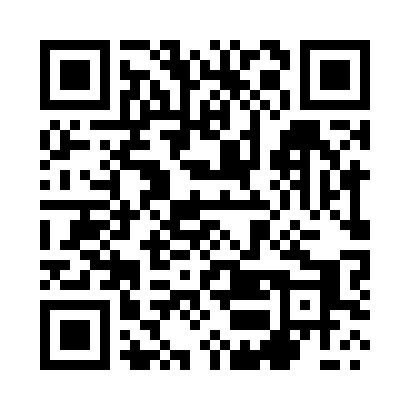 Prayer times for Wierzenica, PolandMon 1 Apr 2024 - Tue 30 Apr 2024High Latitude Method: Angle Based RulePrayer Calculation Method: Muslim World LeagueAsar Calculation Method: HanafiPrayer times provided by https://www.salahtimes.comDateDayFajrSunriseDhuhrAsrMaghribIsha1Mon4:236:2512:555:227:279:212Tue4:206:2312:555:237:289:233Wed4:176:2112:555:257:309:264Thu4:146:1812:555:267:329:285Fri4:116:1612:545:277:349:306Sat4:086:1412:545:287:359:337Sun4:056:1112:545:307:379:358Mon4:026:0912:535:317:399:389Tue3:596:0712:535:327:419:4010Wed3:566:0512:535:337:429:4311Thu3:536:0212:535:357:449:4512Fri3:506:0012:525:367:469:4813Sat3:465:5812:525:377:489:5014Sun3:435:5512:525:387:499:5315Mon3:405:5312:525:397:519:5616Tue3:375:5112:515:407:539:5817Wed3:335:4912:515:427:5510:0118Thu3:305:4712:515:437:5610:0419Fri3:275:4412:515:447:5810:0720Sat3:235:4212:515:458:0010:1021Sun3:205:4012:505:468:0110:1222Mon3:165:3812:505:478:0310:1523Tue3:135:3612:505:488:0510:1824Wed3:095:3412:505:508:0710:2125Thu3:055:3212:505:518:0810:2426Fri3:025:3012:495:528:1010:2827Sat2:585:2812:495:538:1210:3128Sun2:545:2612:495:548:1410:3429Mon2:505:2412:495:558:1510:3730Tue2:465:2212:495:568:1710:41